WORD PROCESSOR POLICY(Exams)2023/24This policy is reviewed annually to ensure compliance with current regulationsKey staff involved in the policy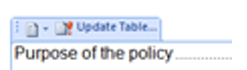 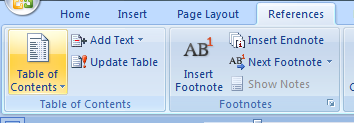 This policy is reviewed and updated annually on the publication of updated JCQ regulations and guidance on access arrangements and instructions for conducting exams. References in this policy to AA and ICE relate to/are directly taken from the Access Arrangements and Reasonable Adjustments 2023-2024 and Instructions for conducting examinations 2023-2024 publications. IntroductionThe use of a word processor in exams and assessments is an available access arrangement/reasonable adjustment.(AA 4.2.1)The purpose of an access arrangement/reasonable adjustment is to ensure, where possible, that barriers to assessment are removed for a disabled candidate preventing him/her from being placed at a substantial disadvantage as a consequence of persistent and significant difficulties. The integrity of the assessment is maintained, whilst at the same time providing access to assessments for a disabled candidate.(AA 4.2.2)Although access arrangements/adjustments are intended to allow access to assessments, they cannot be granted where they will compromise the assessment objectives of the specification in question.(AA 4.2.3)Candidates may not require the same access arrangements/reasonable adjustments in each specification. Subjects and their methods of assessments may vary, leading to different demands of the candidate. ALS leads/SENCos must consider the need for access arrangements/reasonable adjustments on a subject-by-subject basis. (AA 4.2.1)The Additional Learning Support lead/SENCo must ensure that the proposed access arrangement/reasonable adjustment does not unfairly disadvantage or advantage a candidate. (AA 4.2.7)The candidate must have had appropriate opportunities to practice using the access arrangement(s)/reasonable adjustment(s) before his/her first examination. Purpose of the policyThis policy details how Safe Start complies with AA chapter 4 (Managing the needs of candidates and principles for centres), section 5.8 (Word processor) and ICE (sections 14.20-27) when awarding and allocating a candidate the use of word processor in examinations.The term ‘word processor’ is used to describe for example, the use of a computer, laptop or tablet.The criteria Safe Start uses to award and allocate word processors for examinations and assessmentsThe ‘normal way of working’ for exam candidates, as directed by the head of centre, is that candidates handwrite their exams unless there are exceptions.Exceptions A candidate may be awarded the use of a word processor in examinations where:the candidate may have an approved access arrangement in place, for example the use of a scribe/speech recognition technologythe candidate has a firmly established need, it reflects the candidate’s normal way of working and by not being awarded a word processor would be at a substantial disadvantage to other candidatesThe centre will allocate the use of a word processor to a candidate with the spelling and grammar check facility/predictive text disabled (switched off) where it is their normal way of working within the centre (AA 5.8.1)award the use of a word processor to a candidate where appropriate to their needs For example, a candidate with: a learning difficulty which has a substantial and long-term adverse effect on their ability to write legibly a medical conditiona physical disabilitya sensory impairment planning and organisational problems when writing by handpoor handwriting (AA 5.8.4)only permit the use of a word processor where the integrity of the assessment can be maintained (AA 4.2.1)not grant the use of a word processor where it will compromise the assessment objectives of the specification in question (AA 4.2.2) consider on a subject-by-subject basis if the candidate will need to use a word processor in each specification (AA 4.2.3)process access arrangements/reasonable adjustments at the start of the course, or as soon as practicable having firmly established a picture of need and normal way of working, ensuring arrangements are always approved before an examination or assessment (AA 4.2.4)provide the use of word processors to candidates in non-examination assessment components as standard practice unless prohibited by the specification (AA 5.8.2) The centre will not:simply grant the use of a word processor to a candidate because he/she now wants to type rather than write in exams or can work faster on a keyboard, or because he/she uses a laptop at home. (AA 5.8.4) Additionally the use of a word processor would be considered for a candidate:in the event of a temporary injury or impairment, or a diagnosis of a disability or manifestation of an impairment relating to an existing disability arising after the start of the course (AA 4.2.4)where the curriculum is delivered electronically and the centre provides word processors to all candidates (AA 5.8.4)Centre specific processesArrangements at the time of the assessment for the use of a word processorA candidate using a word processor is accommodated in an individual room with an individual invigilator and a roaming invigilator.In compliance with the regulations the centre: provides a word processor with the spelling and grammar check/predictive text disabled (switched off) to a candidate where it is their normal way of working within the centre, unless an awarding body’s specification says otherwise (ICE 14.20) (where a candidate is to be seated with the main cohort without the use of a power point) checks the battery capacity of the word processor before the candidate’s exam to ensure that the battery is sufficiently charged for the entire duration of the exam (ICE 14.21)ensures the candidate is reminded to ensure that their centre number, candidate number and the unit/component code appear on each page as a header or footer e.g. 12345/8001 – 6391/01 (ICE 14.22)If a candidate is using the software application Notepad or Wordpad these do not allow for the insertion of a header or footer. In these instances once the candidate has completed the examination and printed off his/her typed script, he/she is instructed to handwrite their details as a header or footer. The candidate is supervised throughout this process to ensure that he/she is solely performing this task and not re-reading their answers or amending their work in any wayensures the candidate understands that each page of the typed script must be numbered, e.g. page 1 of 6 (ICE 14.23)ensures the candidate is reminded to save their work at regular intervals. (or where possible, an IT technician will set up ‘autosave’ on each laptop/tablet to ensure that if there is a complication or technical issue, the candidate’s work is not lost) (ICE 14.24)instructs the candidate to use a minimum of 12pt font and double spacing to make marking easier for examiners (ICE 14.24)(ICE 14.25)The centre will ensure the word processor: is only used in a way that ensures a candidate’s script is produced under secure conditionsis not used to perform skills which are being assessedis in good working order at the time of the examis accommodated in such a way that other candidates are not disturbed and cannot read the screen is used as a typewriter, not as a database, although standard formatting software is acceptable is cleared of any previously stored data does not give the candidate access to other applications such as a calculator (where prohibited in the examination), e-mail, the Internet, social media sites, spreadsheetsdoes not include graphic packages or computer aided design software unless permission has been given to use these does not have any predictive text software or an automatic spelling and grammar check enabled unless the candidate has been permitted a scribe or is using speech recognition technology (a scribe cover sheet must be completed), or the awarding body’s specification permits the use of automatic spell checking does not include computer reading (text to speech) software unless the candidate has permission to use a computer readerdoes not include speech recognition technology unless the candidate has permission to use a scribe or relevant software is not used on the candidate’s behalf by a third party unless the candidate has permission to use a scribe Portable storage medium(ICE 14.25)The centre will ensure that any portable storage medium (e.g. a memory stick) used: is provided by the centreis cleared of any previously stored dataPrinting the script after the exam has ended(ICE 14.25)The centre will ensure:the word processor is either connected to a printer so that a script can be printed off, or have the facility to print from a portable storage mediumthe candidate is present to verify that the work printed is his or their own a word processed script is attached to any answer booklet which contains some of the answers if a candidate omits to insert the required header or footer, he/she is instructed to handwrite the details as a header or footer; the candidate is supervised throughout this process to ensure that he/she is solely performing this task and not re-reading their answers or amending their work in any way (ICE 14.22) The centre will also ensure that where an awarding body may require a word processor cover sheet, this is included with the candidate’s typed script (and according to the relevant awarding body’s instructions). (ICE 14.26)The centre may retain electronic copies of word processed scripts as the electronic copy of a word processed script may be accepted by an awarding body where the printed copy has been lost. However, the centre would need to demonstrate to the awarding body that the file has been kept securely. The head of centre would be required to confirm this in writing to the awarding body. (ICE 14.27)Centre specific processesAllocating word processors at the time of the assessmentAppropriate exam-compliant word processors will be provided by the IT department in liaison with the ALS lead/SENCo and the exams officer. In exceptional circumstances where the number of appropriate word processors may be insufficient for the cohort of candidates approved to use them in an exam session, the cohort will be split into two groups. One group will sit the exam earlier than or later than the awarding body’s published start time. The security of the exam will be maintained at all times and candidates will be supervised in line with section 7 of ICE.]Approved/reviewed byApproved/reviewed byJennifer ByrneJennifer ByrneDate of next reviewSeptember 2024RoleName(s)ALS lead/SENCoJennifer Byrne (Assistant SENCO)Exams officerJennifer ByrneSenior leader(s)Grace Speakman/ Kate Collins/Cheryl McDonaldIT managerEmma McCarrick